Об утверждении Положения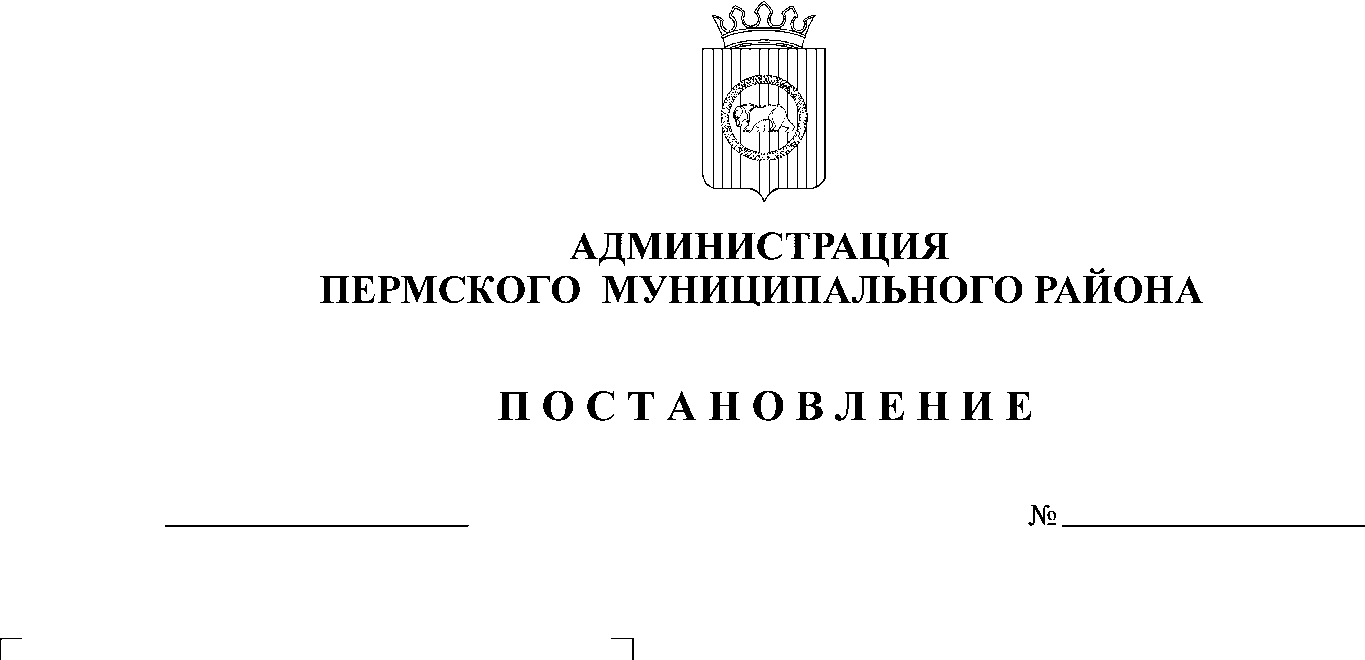 о закреплении ответственности функциональных органов администрации Пермского муниципального района в процессе регулирования цен и тарифовВ соответствии с пунктом 4 статьи 9.2 Федерального закона от 12 января 1996 года № 7-ФЗ «О некоммерческих организациях», Федеральным законом от 8 мая 2010 года № 83-ФЗ «О внесении изменений в отдельные законодательные акты Российской Федерации в связи с совершенствованием правового положения государственных (муниципальных) учреждений», ПОСТАНОВЛЯЮ:1. Утвердить Положение о закреплении ответственности функциональных органов администрации Пермского муниципального района в процессе регулирования цен и тарифов согласно приложению.2. Настоящее постановление вступает в силу со дня его официального опубликования в бюллетене муниципального образования «Пермский муниципальный район» и распространяется на правоотношения, возникшие с 01.01.2014 года. 3. Контроль исполнения настоящего постановления возложить на заместителя главы администрации по экономическому развитию, начальника  финансово-экономического управления   Т. Н. Гладких.Глава администрациимуниципального района                                                                         И. В. Бедрий                                                         Приложение к                                                                              постановлению администрации                                                                  муниципального района                                                                                                                                              от 21.07.2014 № 2990                     ПОЛОЖЕНИЕо закреплении ответственности функциональных органов администрации Пермского муниципального района в процессе регулирования цен и тарифов1. Общие положения1.1. Настоящее Положение о закреплении ответственности функциональных органов администрации Пермского муниципального района в процессе регулирования цен и тарифов (далее - Положение) разработано в соответствии с федеральными законами от 06.10.2003 № 131-ФЗ «Об общих принципах организации местного самоуправления в Российской Федерации»,  от 12.01.1996 № 8-ФЗ «О погребении и похоронном деле», положениями о функциональных органах администрации Пермского муниципального района, утвержденных решениями Земского Собрания Пермского муниципального района.1.2. Положение разработано в рамках собственной компетенции администрации района и компетенции, определенной нормативно-правовыми актами федеральных и региональных органов, в целях разграничения ответственности между функциональными органами администрации Пермского муниципального района в процессе регулирования цен и тарифов.2. Ответственные за обеспечение процесса регулированияцен и тарифов2.1. Ответственными за обеспечение процесса регулирования цен и тарифов на товары, работы и услуги муниципальных унитарных предприятий и муниципальных учреждений являются следующие функциональные органы администрации Пермского муниципального района:2.1.1. Финансово-экономическое управление:2.1.1.1. На услуги, предоставляемые в соответствии с гарантированным перечнем услуг по погребению, а также на услуги по   погребению   умерших   (погибших),   не   имеющих   супруга,   близких родственников, иных родственников либо законного представителя умершего.2.1.1.2. На услуги по опубликованию в муниципальной газете «Нива» объявлений физических и юридических лиц и размещению рекламы.2.1.2. Управление образования:2.1.2.1. На услуги по содержанию детей в муниципальных дошкольных образовательных учреждениях, оплачиваемые родителями.2.1.2.2. На платные образовательные услуги и/или товары, оказываемые и/или реализуемые муниципальными учреждениями образования.2.1.3. Управление по делам культуры, молодежи и спорта:2.1.3.1. На услуги по обучению детей в муниципальных образовательных учреждениях дополнительного образования детей детских школах искусств.2.1.3.2. На платные услуги, оказываемые муниципальными учреждениями культуры.2.1.3.3. На платные услуги, оказываемые муниципальными учреждениями физической культуры и спорта.2.2. Ответственным за обеспечение процесса регулирования цен и тарифов на товары, работы и услуги муниципальных унитарных предприятий  является муниципальное казенное учреждение «Управление благоустройством Пермского муниципального района»:       2.2.1.  На ритуальные услуги (работы), предоставляемые (выполняемые)муниципальными предприятиями.3. Закрепление функций3. Функциональные органы администрации Пермского муниципального района в процессе регулирования цен и тарифов по направлениям своей деятельности выполняют следующие функции:3.1. Осуществляют разработку и совершенствование методических рекомендаций по вопросам ценообразования.3.2. Координируют деятельность инициатора изменения цен и тарифов в рамках действующего законодательства.3.3. Формируют цены и тарифы и инициируют их изменение.3.4. Анализируют расчетные материалы по себестоимости, готовят заключения.3.5. Оценивают социальные последствия предлагаемого изменения цен и тарифов.3.6. Организуют контроль за соблюдением дисциплины цен и тарифов.3.7. Разрабатывают проекты нормативных правовых актов администрации Пермского муниципального района в сфере формирования, рассмотрения, утверждения и контроля за применением цен и тарифов.3.8. Осуществляют мониторинг ценовой ситуации на территории района  и в районах-аналогах.3.9. Осуществляют информационное обеспечение по вопросам ценообразования и регулирования цен и тарифов.